МУЗИЧКА КУЛТУРА 3 - 1Име и презиме______________________________1. Музика је област уметности која се ствара компоновањем. Музичко дело - ______________ се изводи ___________ и ________________. Људе који слушају музику зовемо  __________________.2. Напиши шта знаш о линијском систему. Шта се пише на почетку линијског система?_______________________________________________________________________________________3. Шта је звук, а шта музички тон?_____________________________________________________________________________________________________________________________________________________________________________________________________________________________________________________________________4. Шта је нота? _______________________________________________________________5. Како се зову ове ноте, колико откуцаја трају?  = назив: _________; =  бр. откуцаја: _________;   = назив: _________; =  бр. откуцаја: _________; 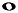 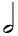 = назив: _________; =  бр. откуцаја: _________; = назив: _________; =  бр. откуцаја: _________;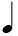 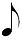 6. Делови ноте су: _____________________________________________________________.7. Пауза (франц. silence, енгл. rest, итал. pausa) је знак којим се означава  __________ или ____________  у  композицији.8. Шта су такт и тактица? _____________________________________________________________________________________________________________________________________________________ ______________________________________________________________________________9. Двочетвртински такт бележимо овако: ___ .10. Напиши 4 двочетвртинска такта користећи ноте  и паузе.2____________________________________________________________________________________ 40 – 12 = 1;    13– 23 = 2;    24 – 34 = 3;    35 – 43 = 4;    44 – 48 = 5РЕШЕЊЕ - МУЗИЧКА КУЛТУРА 3 - 11. Музика је област уметности која се ствара компоновањем. Музичко дело - КОМПОЗИЦИЈА се изводи ПЕВАЊЕМ и СВИРАЊЕМ. Људе који слушају музику зовемо  ПУБЛИКА/СЛУШАОЦИ.2. Напиши шта знаш о линијском систему. Шта се пише на почетку линијског система?Линијски  систем представљен је са пет паралелних линија и четири једнака размака/празнине међу њима. На његовом почетку се пише виолински кључ или G-кључ. Он се   бележи од друге линије и даје име ноти g¹ (сол).  3. Шта је звук, а шта музички тон? Звук је све оно што чујемо - жубор реке, шкрипа кола, пљесак руке, талас мора, итд.
Тон је одређен, леп звук.4. Шта је нота? Нота је знак за записивање тонова.5. Како се зову ове ноте, колико откуцаја трају?   = назив: цела нота = 1/1 - 4 откуцаја;   = назив: половина ноте = ½ - 2 откуцаја; = назив: четвртина ноте = ¼ -1 откуцај;   = назив: осмина ноте = 1/8 - 1/2 откуцаја; 6. Делови ноте су: празна и пуна нотна глава, врат, заставица и ребро. 7. Пауза је знак којим се означава  прекид или ћутање  у  композицији.8. Шта су такт и тактица?Такт је најмањи део музичке композиције. Тактица је  усправна цртица између тактова.9. Двочетвртински такт бележимо овако:  .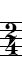 10. Напиши 4 двочетвртинска такта користећи ноте  и паузе.2______________________________________________________________________________________40 – 12 = 1;    13– 23 = 2;    24 – 34 = 3;    35 – 43 = 4;    44 – 48 = 5 = цела нота = 1/1 - 4 откуцаја;   = половина ноте = ½ - 2 откуцаја;    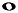  = четвртина ноте = ¼ -1 откуцај;   = осмина ноте = 1/8 - 1/2 откуцајаПауза (франц. silence, енгл. rest, итал. pausa) је знак којим се означава прекид свирања или певања у композицији.БР. ПОЕНА – 48/____ОЦЕНА:  ______________________46428464284642846428 вредност паузеодговарајућа нотна вредностцела пауза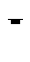  цела нотаполовина паузе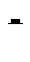  половина ноте      четвртина паузе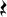  четвртина ноте        осмина паузе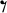  осмина ноте вредност паузеодговарајућа нотна вредностцела пауза цела нотаполовина паузе половина ноте      четвртина паузе четвртина ноте        осмина паузе осмина ноте       шеснаестина паузе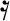     шеснаестина ноте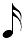  тридесетдвојина паузе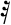   тридесетдвојина ноте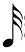 